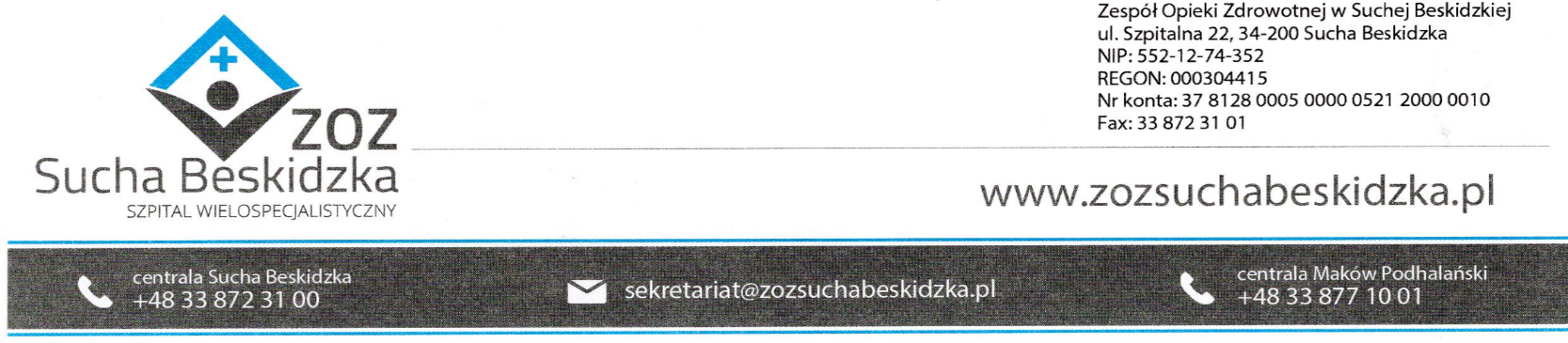 Znak: ZOZ.V.010/DZP/61/23                                             Sucha Beskidzka dnia 22.08.2023r.       Dotyczy: Postępowania na dostawę sprzętu medycznego – sterylizatory parowe.                         Dyrekcja Zespołu Opieki Zdrowotnej w Suchej Beskidzkiej informuje o modyfikacji zapisów SWZ w części Serwis i Gwarancja  pkt 5. Czas usunięcia usterki wymagający wymiany części zamiennych w dniach kalendarzowych - 14 dni na: Czas usunięcia usterki wymagający wymiany części zamiennych w dniach kalendarzowych - 5 dni.